"כשאהיה גדול אני רוצה להיות אדם עם שורשים וכנפיים"   אמנון שמושעבודת שורשים-דף בדיקהודאו וסמנו כי ביצעתם את כל חלקי העבודה. יש לצרף את הדף בסוף העבודה.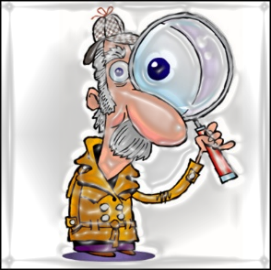 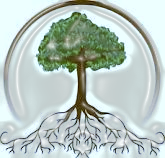 סמן Vדף שערשם העבודה- "דיוקן משפחתי"שם המגיש/השם בית הספרתאריך (חודש ושנה)תוכן ענייניםכותרת- תוכן ענייניםשמות פרקי העבודה מספרי העמודים של הפרקים מבואפתיח: מהי "תמונה משפחתית" ? בעקבות השיחה בכיתה. הצגת המטרות אשר הצבתי בפני לקראת העבודה.פרק ראשון – דיוקן אישישם פרטישם משפחהדיוקן אישיפרק שני – דיוקן משפחתימדרש תמונה כשאבא היה בגיליכשאמא הייתה בגיליכשסבא/סבתא היו בגיליכתיבה אישית- נקודות דמיון ושוני בין הדורות. ניתן לכתוב בחרוזים, בסיפור או בכל דרך יצירתית אחרת.                                                                                                                                                                                                                                                                                                                                                                                                                                                                                                                                                                                                                                                                                                                                                                                                                                                                                                                                                                 פרק שלישי- ציר זמן משפחתישרטוט ציר זמן עם שישה אירועים לפחות וציון שניםחקר אירוע 1חקר אירוע 2דגםפרק רביעי- ריאיון עם אדם משמעותיצירוף הריאיון שנעשה במסגרת שיעור שע"רסיכום רשות: סיכום ההורים